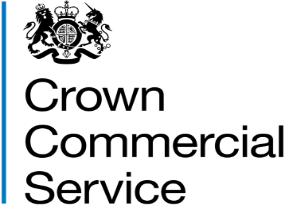 Annex A – Quality Question B4 Agency TransparencyRM6135 Communication Performance Audit & AnalysisPlease review the information contained in the Agency Transparency ‘Code of Conduct example below, prior to responding to Quality question B4 – Agency Transparency. Example Agency Transparency ‘Code of Conduct’:Media Buying Framework funds will only be used by the agency for media payment and related 3rd party costs.All documentation with suppliers regarding use of the Media Buying Framework funds will be shared.Establishment and application by the agency of new best in class transparency standards for all Media Buying Framework clients.Auditing and reporting on the agency transparency performance.All media data will be securely stored and transparently shared.Agency will ensure that all records are retained to satisfy all audit requirements.All rebates will be returned both directly relating to the Framework spend and those as a consequence of pro-rata agency multi-client spend.All media bought through the Framework will only ever appear in an environment which is 100% safe and 100% viewable.